Soljanka  eine Suppe aus der DDR  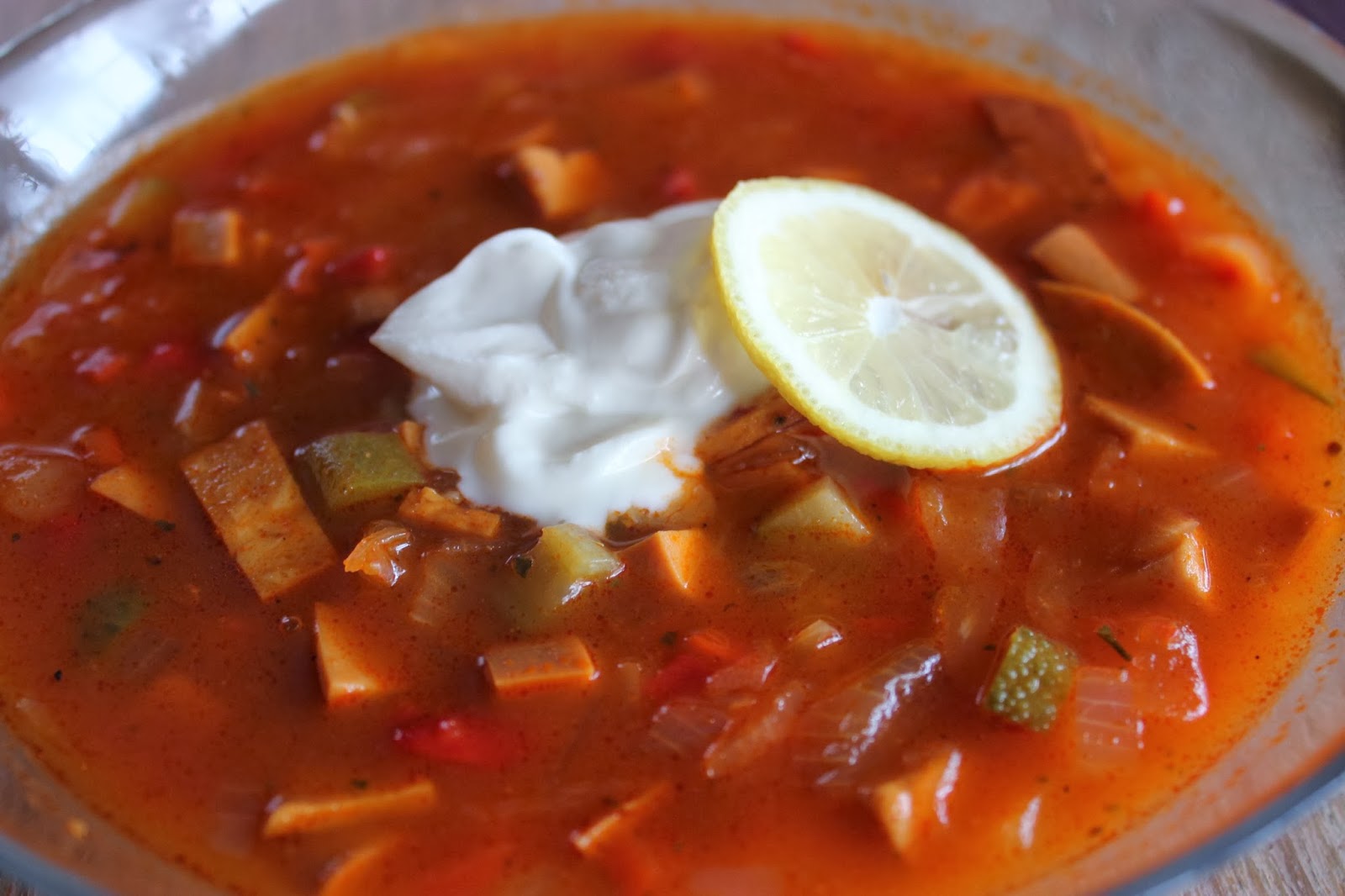 100 g Sucuk oder Speck, klein gewürfelt 4  Zwiebel(n), in feine Würfel geschnitten 750 g Wurst - und Bratenreste, in Streifen geschnitten 4  Salzgurke(n), oder Gewürzgurken, in Würfel geschnitten 4  Knoblauchzehe(n), fein gerieben 150 g Tomatenmark 2 EL Paprikapulver, edelsüß 2 Liter Fleischbrühe (Instant) 1 Becher saure Sahne Fleisch und Zwiebeln anbraten,  restliche Zutaten hinzufügen, aufkochen lassen, fertig.Garnieren mit einem Klecks saurer Sahne und einer Scheibe Zitrone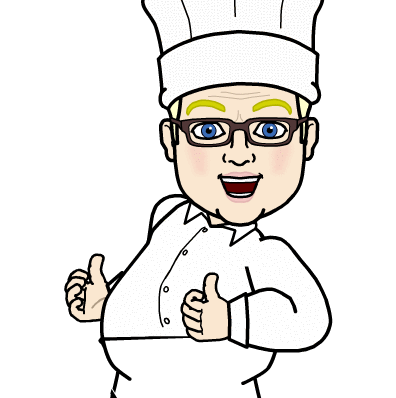 